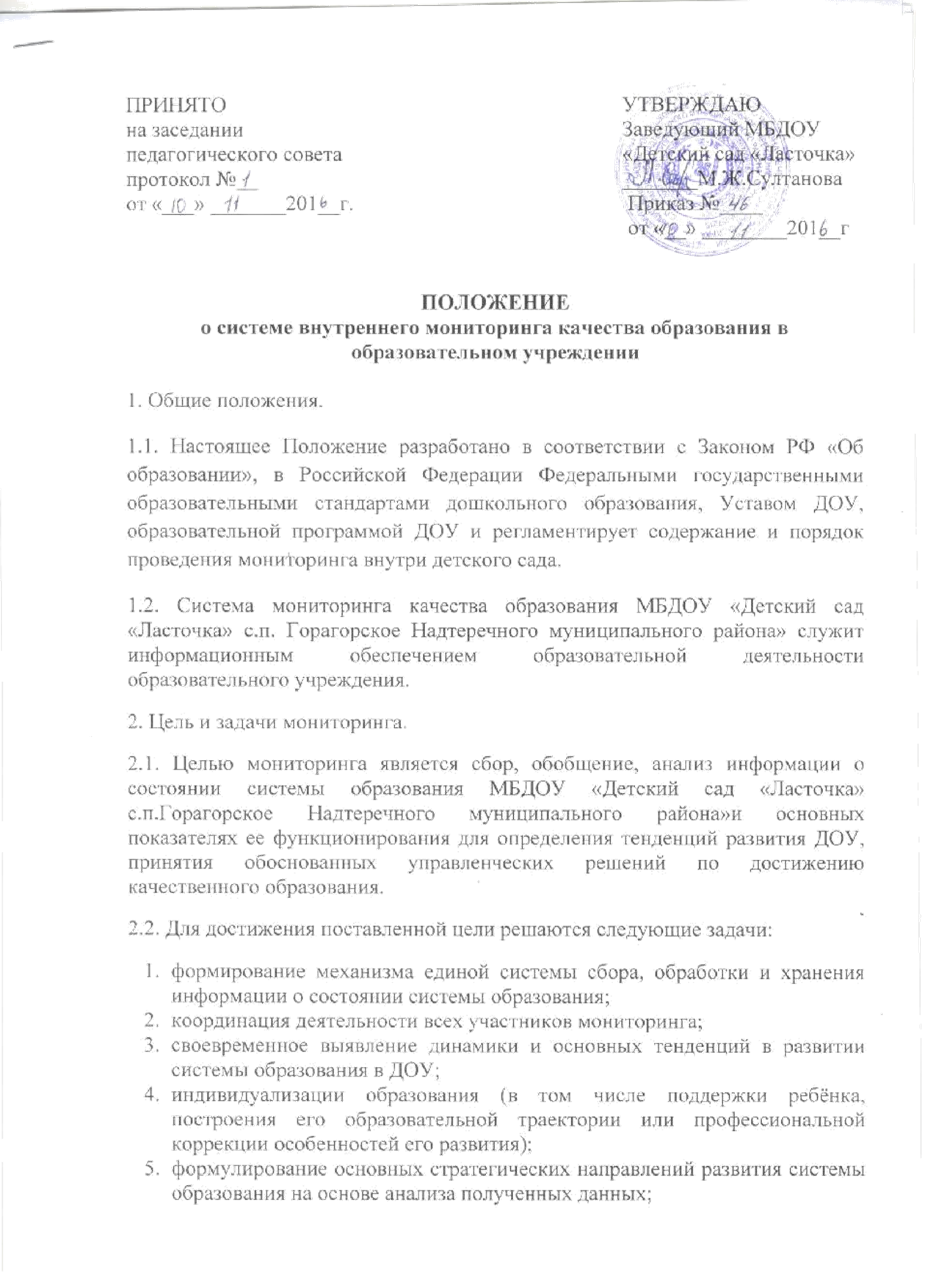 Результаты мониторинга могут использоваться исключительно для решения образовательных задач.3. Организация проведения мониторинга.3.1. Участие ребёнка в психолого – педагогическом мониторинге допускается только с согласия его родителей (законных представителей).3.2. К основным направлениям системы мониторинга качества образования относятся:Мониторинг образовательного процесса (анализ достижения детьми результатов, которые описаны в каждом разделе образовательной программы) .Мониторинг детского развития (выявление индивидуальных особенностей развития каждого ребёнка и составление при необходимости индивидуального маршрута образовательной работы для максимального раскрытия потенциала детской личности).3.3. Организационной основой осуществления процедуры мониторинга является образовательная программа учреждения, где определяются форма, направления, сроки и порядок проведения мониторинга, ответственные исполнители. На ее основе составляется годовая циклограмма мониторинга, которая утверждается приказом заведующего ДОУ и обязательна для исполнения работниками (педагогами, психологом, логопедом, музыкальным руководителем, инструктором по физической культуре, медицинским работником) МБДОУ «Детский сад «Ласточка» с.п. Горагорское»3.4. Мониторинг образовательной деятельности и детского развития в Учреждении осуществляется в течение времени пребывания ребенка в Учреждении (с 7.00. до 18.00, исключая время, отведенное на сон) .3.5. Мониторинг образовательного процесса. Кратность проведения мониторинга зависит от выбранной дошкольным учреждением образовательной программы. Мониторинг усвоения программных требований воспитанниками подготовительной к школе группы осуществляется воспитателями и специалистами Учреждения, в апреле-мае месяце посредством тематического контроля (проводят воспитатели подготовительной к школе группы, музыкальный руководитель, инструктор по физическому развитию, педагоги дополнительного образования, медицинская сестра /по согласованию/).В группах коррекционной направленности специалистами (педагог-психолог) в середине года (декабрь) проводится промежуточная диагностика.Результаты диагностики обсуждаются, на их основе разрабатывается программа медико-психолого-педагогического сопровождения ребёнка с ОВЗ.3.6. Мониторинг детского развития осуществляется через педагогические наблюдения и анализ воспитателями всех возрастных групп, диагностические исследования специалистов Учреждения – кратность проведения мониторинга зависит от выбранной дошкольным учреждением образовательной программы, с детьми подготовительной к школе группы – в апреле-мае месяце посредством тематического контроля.Мониторинг детского развития включает в себя оценку физического развития ребенка (проводит инструктор по физической культуре, состояния его здоровья (проводит медицинский работник /по согласованию/, а также анализ коррекции речевых нарушений (проводит учитель-логопед); развития общих способностей: познавательных, коммуникативных и регуляторных (проводит педагог-психолог, воспитатель)3.7. Методологическая основа мониторинга образовательного процесса в Учреждении – образовательная программа Учреждения, программа под редакцией Н. Е. Веракса, М. А. Васильевой, Т. С. Комаровой «От рождения до школы».Методологическая основа мониторинга детского развития определяется специалистами Учреждения в соответствии со спецификой профессиональной деятельности специалистов и программ дополнительного образования.3.8. Реализация мониторинга предполагает последовательность следующих действий:    - определение и обоснование объекта мониторинга;    - сбор данных, используемых для мониторинга;    - структурирование баз данных, обеспечивающих хранение и оперативное    использование информации;    - обработка полученных данных в ходе мониторинга;    - анализ и интерпретация полученных данных в ходе мониторинга;    - подготовка документов по итогам анализа полученных данных;    - распространение результатов мониторинга среди пользователей мониторинга.3.9. Основными методами мониторинга являются:Наблюдение за активностью ребёнка в различные периоды пребывания в дошкольном учреждении.Анализ продуктов детской деятельности.Специальные педагогические пробы.Анкетирование педагогов, родителей.Беседы.Тестирование.Сравнительный анализ.Статистическая обработка информации.3.10. Проведение мониторинга предполагает широкое использование современных информационных технологий на всех этапах сбора, обработки, хранения и использования информации.3.11. Процедура измерения, используемая в рамках мониторинга, направлена на установление качественных и количественных характеристик объекта.4. Контроль4.1. Контроль за проведением мониторинга образовательной деятельности и детского развития осуществляет заведующий и старший воспитатель посредством следующих форм:Проведение ежедневного текущего контроля.Организацию тематического контроля.Проведение оперативного контроля.Посещение занятий, организацию режимных моментов и других видов деятельности.Проверка документации.5. Отчетность5.1. Воспитатели всех возрастных групп, специалисты и медицинский работник /по согласованию/ Учреждения в конце года сдают результаты проведенных педагогических наблюдений и диагностических исследований старшему воспитателю, который осуществляет сравнительный анализ мониторинга, делает вывод, определяет рекомендации стратегического плана и зачитывает данные на итоговом педагогическом совете Учреждения.Диагностический материал для определения уровня коррекции речевого развития и уровня развития психических процессов, а также уровня готовности воспитанников Учреждения к обучения в школе, уровня музыкального и физического развития детей, развития способностей хранятся у специалистов и старшего воспитателя.5.2. Результаты мониторинга являются основанием для принятия административных решений на уровне ДОУ.6. Документация6.1. Диагностический материал, пособия для определения уровня усвоения детьми дошкольного возраста с 2 до 7 лет образовательных стандартов - хранятся в методическом кабинете. Обновляется по мере необходимости.6.2. Диагностический материал для определения уровня коррекции речевого развития и уровня развития психических процессов, а также уровня готовности воспитанников Учреждения к обучения в школе, уровня музыкального и физического развития детей, развития способностей хранятся у специалистов и педагогов дополнительного образования Учреждения.6.3. Результаты педагогических наблюдений за уровнем усвоения детьми программных требований заносятся в специальную таблицу и хранятся в каждой возрастной группе.6.4. Результаты общей диагностики усвоения детьми программных требований, уровня развития, коррекции и состояния здоровья детей хранятся у старшего воспитателя